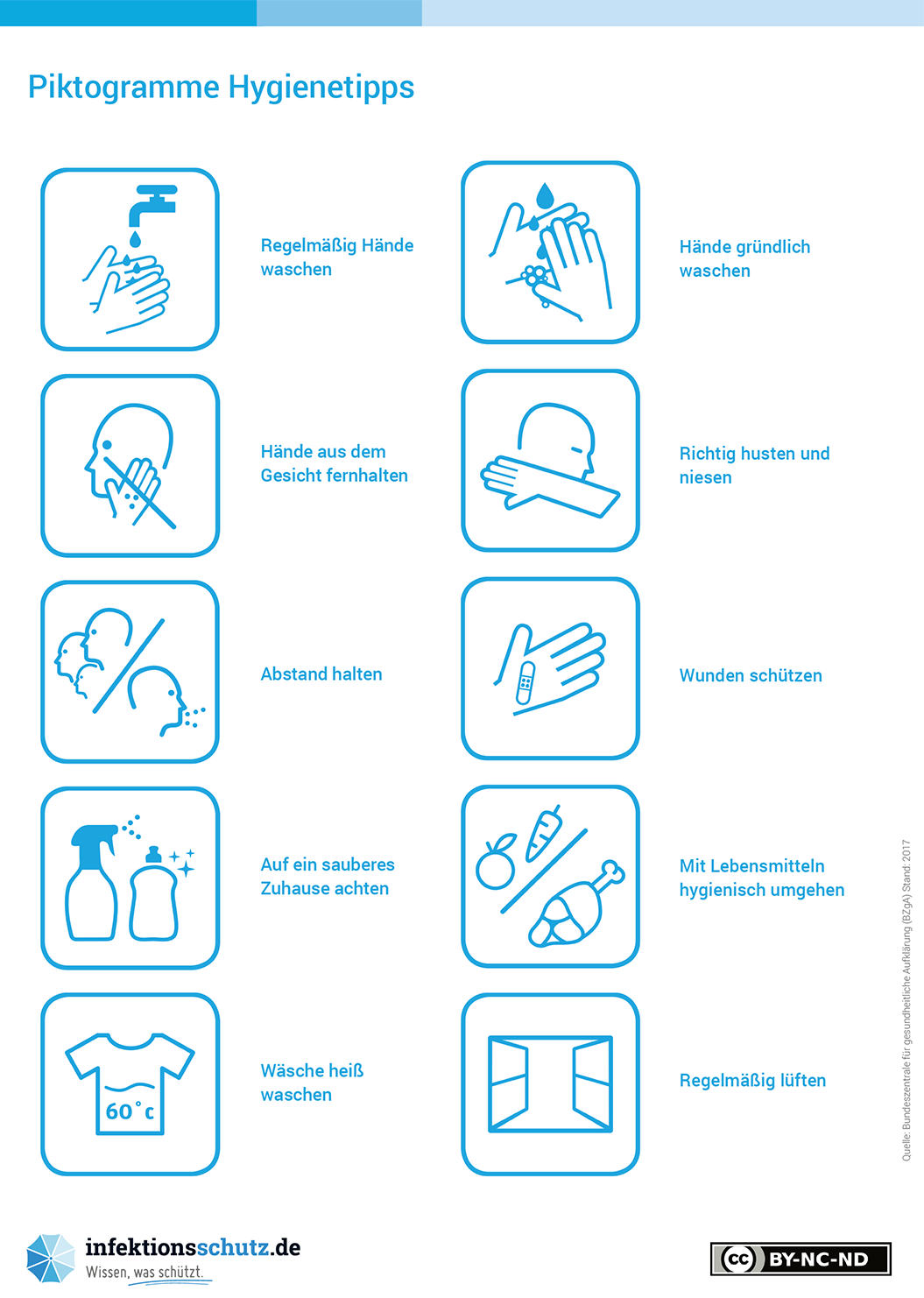 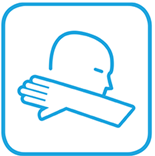 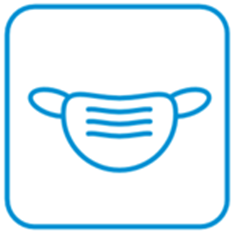 Attori e partecipanti La partecipazione dovrebbe avvenire solo da casa se ha avuto contatti con una persona ritenuta positiva per SARS-CoV-2 negli ultimi 14 giornise è stato in „un'area a rischio / particolarmente colpita“ negli ultimi 14 giorniSe sei malatoMantieni la distanza 1,5 metri di distanza minimanon si applica ai membri della stessa famigliaCopertura bocca e nasoCoprire bocca e nasousare una maschera facciale medica o una maschera FFP 2 Igiene delle maniLavare o disinfettare le mani regolarmente quando si entra e si esce da edifici e negozidopo essere andato in bagnodopo aver utilizzato le strutture comunitaria e gli oggettidopo starnutire, soffiarsi il naso o tossireVerso tosse e starnutiTossire e starnutire nell'incavo del braccioRicamcio d‘ariaventilare permanentemente se possibile Ventilare con le finestre spalancate per almeno X min dopo X min